Juni 2014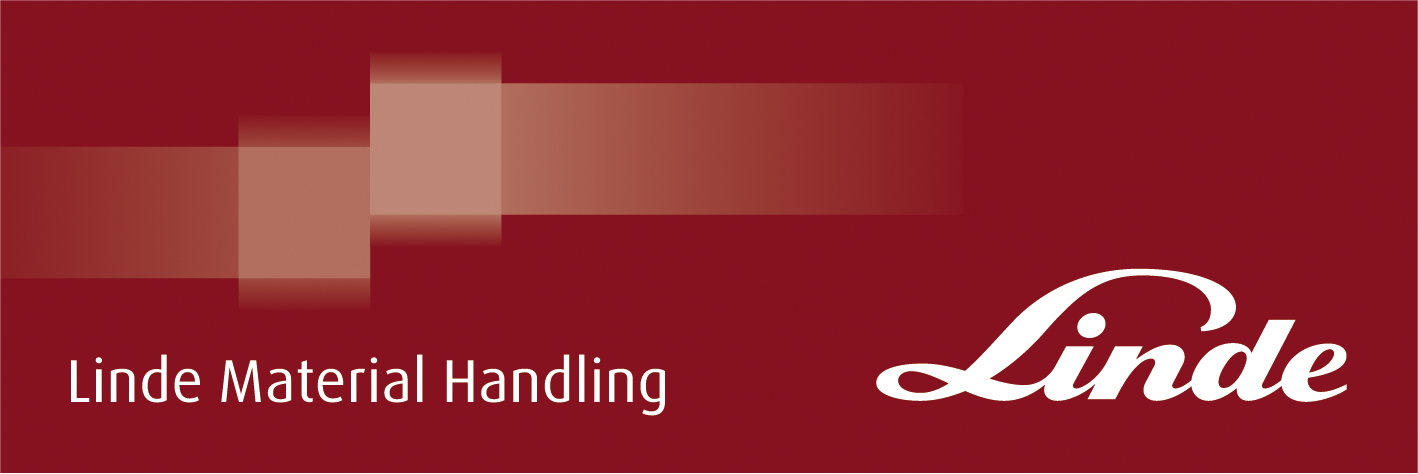 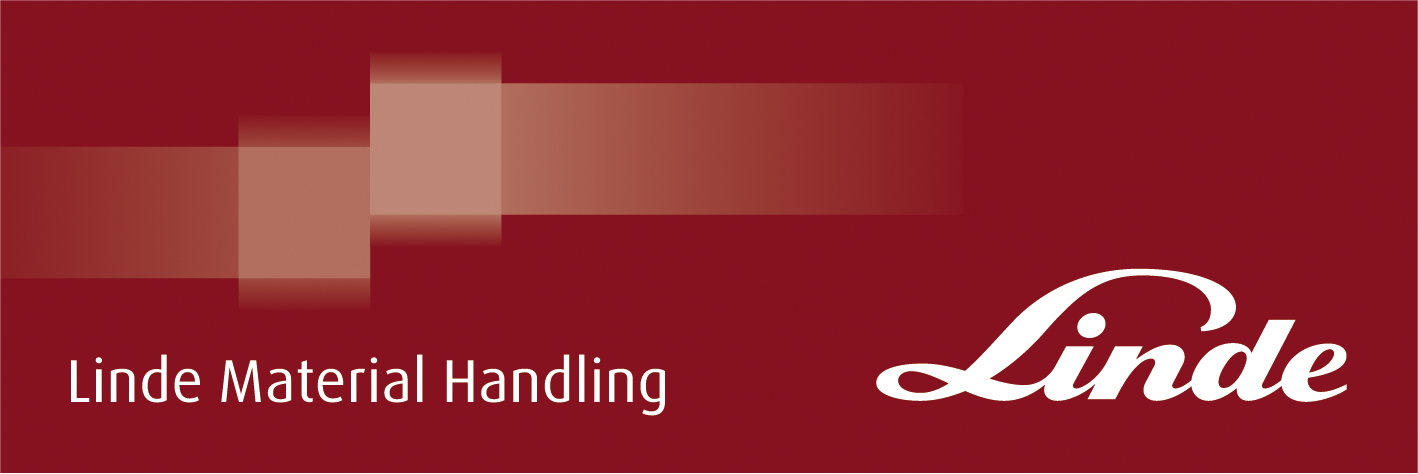 Hela 20 modeller i nya 1120-serienTack vare fem chassilängder, två olika batterityper och tre olika förarskydd består Lindes nya 1120-serie av hela 20 olika modelltyper.Det innebär att det går att anpassa trucken till många olika applikationer och behov. Tekniskt och ergonomiskt har 1120-serien en rad egenskaper som ger förarna en bekväm miljö att arbeta i. Precis som i alla andra Linde-truckar.kontakt:Karl Johan Lindahl: 070 331 28 05 — email: kj.lindahl@linde-mh.se 
Peter Hasselgren: 070-505 08 89 – email: peter.hasselgren@linde-mh.se
 Linde Material Handling ABBox 1305701 13 Örebrowww.linde-mh.se